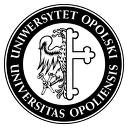 Umowa o współpracy w zakresie dodatkowych praktyk studenckichzawarta w Opolu w dniu ............. , pomiędzy:Uniwersytetem Opolskim z siedzibą w Opolu przy pl. Kopernika 11a, 45-040 Opole, NIP 754-000-71-79, REGON 000001382, zwanym dalej w treści umowy „Uczelnią”, reprezentowanym - na podstawie pełnomocnictwa Rektora Uniwersytetu Opolskiego - przez: Prorektora ds. kształcenia i studentów Uniwersytetu Opolskiego -  prof. dr hab. Marka Masnyka, aZawarta została umowa w przedmiocie organizacji praktyk dodatkowych dla studentów Uniwersytetu Opolskiego o następującej treści:§1 PRZEDMIOT UMOWYPrzedmiotem niniejszej umowy jest prowadzenie współpracy w zakresie organizacji dodatkowych nieobowiązkowych praktyk studenckich dla studentów Uniwersytetu Opolskiego, których odbycie nie jest wymagane w programach i w planach studiów uwzględniających obowiązujące standardy kształcenia, ale które pozwolą na powiększenie wiedzy, doświadczenia i praktycznych kompetencji oraz umiejętności studentów Uniwersytetu Opolskiego celem poprawienia ich szans i sytuacji na rynku pracy.Uczelnia zobowiązuje się, w ramach prowadzonej przez siebie działalności statutowej, do identyfikacji osób uzdolnionych lub przejawiających chęci zdobywania umiejętności praktycznych w zakresie przedmiotu działalności Firmy, a także do wręczania tym osobom zaproszeń i skierowań do odbycia praktyki w Firmie.Częstotliwość oraz sposób wręczania studentom Uniwersytetu Opolskiego zaproszeń i skierowań będzie pozostawać w zakresie decyzyjnym Uczelni, przy uwzględnieniu potrzeb i możliwości Firmy.Firma oświadcza, że posiada niezbędną wiedzę, oprogramowanie, wyposażenie stanowisk pracy, zaplecze BHP oraz personel do prowadzenia praktyk studenckich dla studentów Uniwersytetu Opolskiego.Firma oświadcza, że w chwili zawierania niniejszej umowy dysponuje 1 stanowiskiem dla praktykanta i przyjmuje IMIĘ …………………………………………………… NAZWISKO …………………………………………..…ADRES ZAMIESZKANIA …………………………………………………………………………….nr PESEL ………………………………………………………….. po uzgodnieniu dyspozycyjności. Firma oświadcza, że prowadzone przez nią praktyki są nieodpłatne i nie będą one wiązać się z obowiązkiem jakichkolwiek świadczeń pieniężnych na rzecz Firmy ani ze strony Uczelni ani ze strony, osób które taką praktykę będą odbywać.§2 PLAN PRAKTYK STUDENCKICHPraktyka studencka będzie prowadzona na podstawie planu praktyk.Plan praktyk jest tworzony przez Firmę oraz dostosowywany do aktualnych potrzeb Firmy.Firma zobowiązuje się do przekazywania planu praktyk na żądanie Uczelni.Uczelnia może przekazać Firmie swoją pisemną opinię co do przekazanego na jej żądanie planu praktyk.W przypadku wystąpienia ewentualnych uwag Firma zobowiązuje się do skorygowania planu praktyk w odpowiednim czasie.§3 PRAWA I OBOWIĄZKI STRONFirma zobowiązuje się do:wyznaczenia zakładowego opiekuna praktyki,zapewnienia odpowiednich miejsc pracy, warsztatów, pomieszczeń, narzędzi i materiałów zgodnych z założeniami programowymi praktyki,zapewnienia studentom odpowiednich warunków do wykonywania czynności i zadań przewidzianych w planie praktyk,zapoznania studentów z przepisami o ochronie odpowiedniej dotyczącej Firmy tajemnicy (jeżeli wynika to z odrębnych przepisów prawa) oraz z dotyczącymi Firmy przepisami i regulacjami normującymi bezpieczeństwo i higienę pracy oraz bezpieczeństwo przeciwpożarowe, w zakresie jaki dotyczy praktyki;przeszkolenia odbywających w Firmie praktykę studentów, na zasadach przewidzianych dla pracowników, w zakresie bezpieczeństwa i higieny pracy, przepisów przeciwpożarowych oraz zapoznania studentów z regulaminem pracy obowiązującym w Firmie w zakresie w jakim jest to wymagane ze względu na przedmiot i rodzaj czynności i zadań wykonywanych przez studentów w trakcie praktyki,przydzielenia  studentom  odbywającym praktykę odpowiedniej odzieży i obuwia roboczego, środków ochrony indywidualnej oraz niezbędnych środków higieny osobistej w zakresie w jakim jest to wymagane ze względu na przedmiot i rodzaj czynności i zadań wykonywanych przez studentów w trakcie praktyki,dopilnowania właściwego wykonania przez studenta programu praktyk,informowania Uczelni o wszelkich faktach i okolicznościach mogących mieć wpływ na realizację niniejszej umowy,umożliwienia nauczycielom akademickim nadzorującym praktyki z ramienia Uczelni do kontroli praktyk,wypełnienia i wydania studentom, którzy ukończyli praktyki w Firmie odpowiedniego zaświadczenia lub innego dokumentu potwierdzającego fakt odbycia takiej praktyki, w którym zostaną zawarte informacje o okresie odbywanej praktyki, rodzaju wykonywanych czynności i opinia o osobie która odbyła te praktykę. Kopia takiego wydawanego studentowi dokumentu przekazywana będzie przez Firmę również Uczelni.2. Uczelnia zobowiązuje się do:wręczania zainteresowanym lub wytypowanym przez siebie studentom zaproszeń i skierowań do odbycia praktyki w Firmie;współpracy z Firmą w sprawach dotyczących opracowania przez Firmę szczegółowych programów praktyk i zapoznawania z nimi studentów,współpracy z Firmą w sprawach sprawowania opieki nad praktykami studenckimi oraz w sprawach kontroli i oceny tych praktyk.Uczelnia nie pokrywa kosztów ponoszonych przez Firmę w związku z organizacją i realizacją praktyk dla studentów Uczelni.Uczelnia nie ponosi odpowiedzialności za szkody wyrządzone przez studenta wskutek jego działań lub zaniechań podczas odbywania praktyki, w szczególności Uczelnia nie ponosi odpowiedzialności za naruszenie przez studenta obowiązku poufności informacji dotyczących Firmy, uzyskanych w związku z odbywaniem praktyki.Student odbywający praktykę w Firmie powinien we własnym zakresie ubezpieczyć się od następstw nieszczęśliwych wypadków na czas trwania praktyki oraz posiadać aktualną pracowniczą książeczkę zdrowia sanitarno-epidemiologiczną, jeżeli jest to wymagane w miejscu odbywania praktyki. Uczelnia nie ponosi odpowiedzialności za szkody na osobie lub majątku studenta, mogące powstać w związku z odbywaniem przez niego praktyki w Firmie.Studentowi nie przysługują żadne świadczenia ze strony Uczelni z tytułu odbywania praktyki w Firmie. Za okres praktyki Uczelnia nie pokrywa również kosztów zakwaterowania i dojazdu studenta ani kosztów jego wyżywienia.Firma może zażądać od Uczelni odwołania z praktyki studenta odbywającego praktykę na podstawie skierowania Uczelni w przypadku, gdy naruszy on w sposób rażący dyscyplinę lub porządek pracy w Firmie lub działa na jej szkodę. Jeżeli naruszenie dyscypliny spowodowało zagrożenie dla życia lub zdrowia ludzi albo poważne zagrożenie dla mienia Firmy, Firma może nie dopuścić studenta do kontynuowania praktyki.Firma w formie odrębnej umowy zawartej przez nią ze studentem odbywającym praktykę w Firmie może zobowiązać studenta m.in. do: a) zachowania w poufności informacji stanowiących tajemnicę przedsiębiorstwa Firmy; b) sumiennego i starannego wykonywania czynności i zadań określonych planem praktyki, c) stosowania się do poleceń osób zarządzających Firmą, oraz opiekuna praktyki, jeżeli nie są one sprzeczne z przepisami prawa, d) przestrzegania ustalonego czasu pracy oraz regulaminu pracy obowiązującego w Firmie w zakresie w jakim ma on zastosowanie do czynności i zajęć objętych praktyką, e) przestrzegania obowiązujących w Firmie przepisów oraz zasad bezpieczeństwa i higieny pracy oraz przepisów przeciwpożarowych, f) dostarczenia pisemnego oświadczenia studenta potwierdzającego zdolność do odbywania praktyki na danym stanowisku, jeżeli jest to wymagane, oraz g) dbania o dobro przedsiębiorstwa Firmy oraz zachowania w tajemnicy szczególnie ważnych informacji, których ujawnienie mogłoby narazić  Firmę na szkodę lub zagrozić jej reputacji i wizerunkowi.Ponadto Firma powinna w formie osobnego oświadczenia składanego przez studenta odbywającego praktykę uzyskać od niego w zakresie dotyczącym tej praktyki odpowiednią wymaganą przepisami zgodę na gromadzenie i przetwarzanie jego danych osobowych, zgodnie z ustawą z dnia 29 sierpnia 1997 r. o ochronie danych osobowych  – t. j. Dz. U. z 2002 r. Nr 101, poz. 926 z późn. zm.) oraz wykonać inne określone przepisami procedury i czynności informacyjne oraz ochronne związane z administrowaniem tak pozyskanymi danymi osobowymi studenta.§4 PRZEKAZYWANIE INFORMACJIStrony ustalają, że korespondencja wysłana pocztą elektroniczną na niżej wymienione adresy i potwierdzona przez serwer pocztowy będzie uznawana za dostarczoną.Uczelnia zobowiązuje się do okresowego przekazywania Firmie informacji dotyczących orientacyjnej liczby wręczonych zaproszeń i skierowań na praktyki w Firmie.Firma zobowiązuje się do okresowego przekazywania Uczelni informacji dotyczącej liczby praktykantów, którzy w oparciu o zaproszenia lub skierowania wydawane przez Uczelnię zgłosili się oraz zostali przyjęci na praktyki w Firmie, a także informacji ogólnych dotyczących okresu trwania i przebiegu praktyki takich studentów Uniwersytetu Opolskiego w Firmie.Strony ustalają, że przekazywanie wszelkich dodatkowych informacji wpływających na doskonalenie organizacji, planu oraz przebiegu praktyk powinno odbywać się okresowo, nie rzadziej niż raz na pół roku.Adresami właściwymi do przekazywania korespondencji są:§5 CZAS TRWANIA UMOWY I TRYB JEJ ROZWIĄZANIAUmowa obowiązuje na czas  określony od dnia ……………….. do dnia …………………….Firma zastrzega jednak że termin trwania praktyki może ulec zmianie.Każda ze stron może rozwiązać niniejszą umowę w trakcie jej trwania za pisemnym wypowiedzeniem z zachowaniem miesięcznego okresu wypowiedzenia, przy czym wypowiedzenie, pod rygorem nieważności musi mieć formę pisemną. §6 USTALENIA KOŃCOWEW sprawach nie uregulowanych niniejszą umową mają zastosowanie odpowiednie przepisy kodeksu cywilnego i inne odpowiednie przepisy prawa, a także postanowienia obowiązującego w Uczelni regulaminu odbywania fakultatywnych praktyk studenckich. Sądem właściwym do rozpatrywania sporów jest Sąd powszechny właściwy dla siedziby strony pozwanej.Wszelkie zmiany i uzupełnienia niniejszej umowy wymagają formy pisemnej pod rygorem nieważności.Umowę sporządzono w …… jednobrzmiących egzemplarzach, po jednym dla każdej ze stron.UCZELNIA					FIRMAZobowiązuję się do przestrzegania programu praktyk, przestrzegania wewnętrznych regulaminów Firmy i wypełniania obowiązków praktykanta z należytą starannością.STUDENTFirmąFirmąNazwa:……………………………………………………………..Adres:……………………………………………………………..NIP:……………………………………………………………..Dane rejestrowe:......................................................Osoba reprezentująca:......................................................zwaną dalej w treści umowy „Firmą” Do Uczelni:Do Firmy:Akademickie Centrum Karier Uniwersytetu OpolskiegoUl. Grunwaldzka 31, pok. nr 345-054 OpoleAdres e-mail: kariera@uni.opole.pl